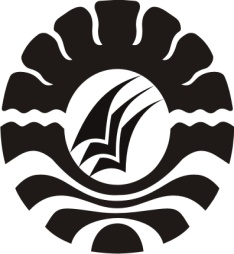 SKRIPSIPENGGUNAAN MEDIA BIG BOOK  UNTUK MENINGKATKAN KEMAMPUAN   MEMBACA PERMULAAN  PADA  SISWA KELAS II SD INPRES SERO KECAMATAN SOMBA OPU KABUPATEN GOWAKURNIA SAPUTRIPROGRAM STUDI PENDIDIKAN GURU SEKOLAH DASAR FAKULTAS ILMU PENDIDIKANUNIVERSITAS NEGERI MAKASSAR2016